Miniquestionnaire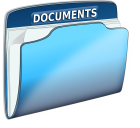 Pour mieux te connaître et t’aiderProfil scolaireAimes-tu l’école?	oui    non As-tu déjà eu des difficultés à l’école?	oui    non Identifier les notions avec lesquelles tu as de la facilité (faire un X) et celles avec lesquelles tu as de la difficulté (faire un crochet) :Français :	Lecture  	Écriture  Mathématiques :	Additions/soustractions  	Multiplications  	Résolution de problèmes  Autres : ___________________________________As-tu de la difficulté à comprendre un texte dans lequel l’information n’est pas 
clairement indiquée et que tu dois deviner?	oui    non Comment aimes-tu apprendre? Observer  	Entendre  	Écrire  	Manipuler  As-tu déjà été en classe spéciale (d’apprentissage, de langage, etc.)? 	oui    non As-tu déjà reçu un diagnostic de trouble d’apprentissage et si oui, lequel?	oui    non Diagnostic : ___________________________________Avais-tu un plan d’interventions à l’école avec des mesures d’aide?	oui    non As-tu déjà eu des mesures adaptatives technologiques?	oui    non Y a-t-il des gens dans ta famille qui ont eu des difficultés/troubles à l’école? 	oui    non As-tu de la difficulté à rester motivé pour faire un travail académique? 	oui    non Profil d’apprenantAs-tu de la difficulté à faire une tâche qui demande de la concentration ou 
dans laquelle tu as de la difficulté? 	oui    non As-tu de la difficulté à deviner les émotions des gens en les regardant?	oui    non As-tu une sensibilité aux bruits, à la lumière ou au toucher?	oui    non As-tu de la difficulté à comprendre les blagues?	oui    non As-tu de la difficulté à te concentrer ou à rester attentif parfois même 
dans une conversation? 	oui    non As-tu tendance à oublier ce que tu apprends ou lis?	oui    non Es-tu facilement stressé ou anxieux?	oui    non As-tu déjà eu un coup important à la tête (traumatisme crânien)?	oui    non As-tu déjà consommé des drogues très fortes qui pourraient avoir 
affecté ta mémoire?	oui    non 